Na MOCHILA:3 cadernos (tipo brochura, grande, 48 folhas),  de preferência capa dura,  com margem, identificados como Tema de Casa, Tema de Aula, Produção Textual e Ortografia;1 caderno  de CALIGRAFIA,(tipo brochura, pequeno, ¼ (observar atrás se tem esta especificação que é o tamanho da linha), de preferência capa dura;1 ESTOJO com: 1 apontador, 1 borracha,  3 lápis pretos, 1 tb de cola 40gr, 1 tesoura sem ponta, de preferência Acrilex;1 ESTOJO com:  lápis de cor e 1 jogo de canetinhas;1 caderno de DESENHO grande, de preferência capa dura;1 pasta com aba e elástico;1 régua  dura, transparente;1 álcool gel;NA LANCHEIRA : 1 toalha/guardanapo para o lanche; Squeeze ou um copo com bico com água (deverá ficar na lancheira); Bebida e Lanche;Uma SACOLA contendo:1 livrinho de história infantil;1 jogo de Lápis de cor Ecogiz – Faber Castel;1 minidicionário;1 gibi (sugestão Turma da Mônica);1 jogo de tinta guache;1 cola bastão;1 pincel chato nº 8 ou 10 e pano para limpá-lo;1 caixa de massa de modelar SOFT (base amido);1 pote vazio, com tampa;1 caixa de clips no. 2/0;1 jogo pedagógico Material Dourado 111 peças em madeira em pote de sorvete;Esta lista encontra-se disponível na Secretaria da Escola e no site www.ideau.com.brO uso do UNIFORME COMPLETO é OBRIGATÓRIO para todos os dias de aula e atividades extraclasse e poderá ser adquirido na Loja de Uniformes da Escola.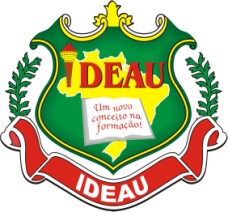 ESCOLA DE EDUCAÇÃO BÁSICA IDEAUSANTA CLARAMatrícula CEED nº 1288Rua Jacob Gremmelmaier, 215 - Getúlio Vargas – RSFone: (0xx)54 3341-6600 / 3341-4660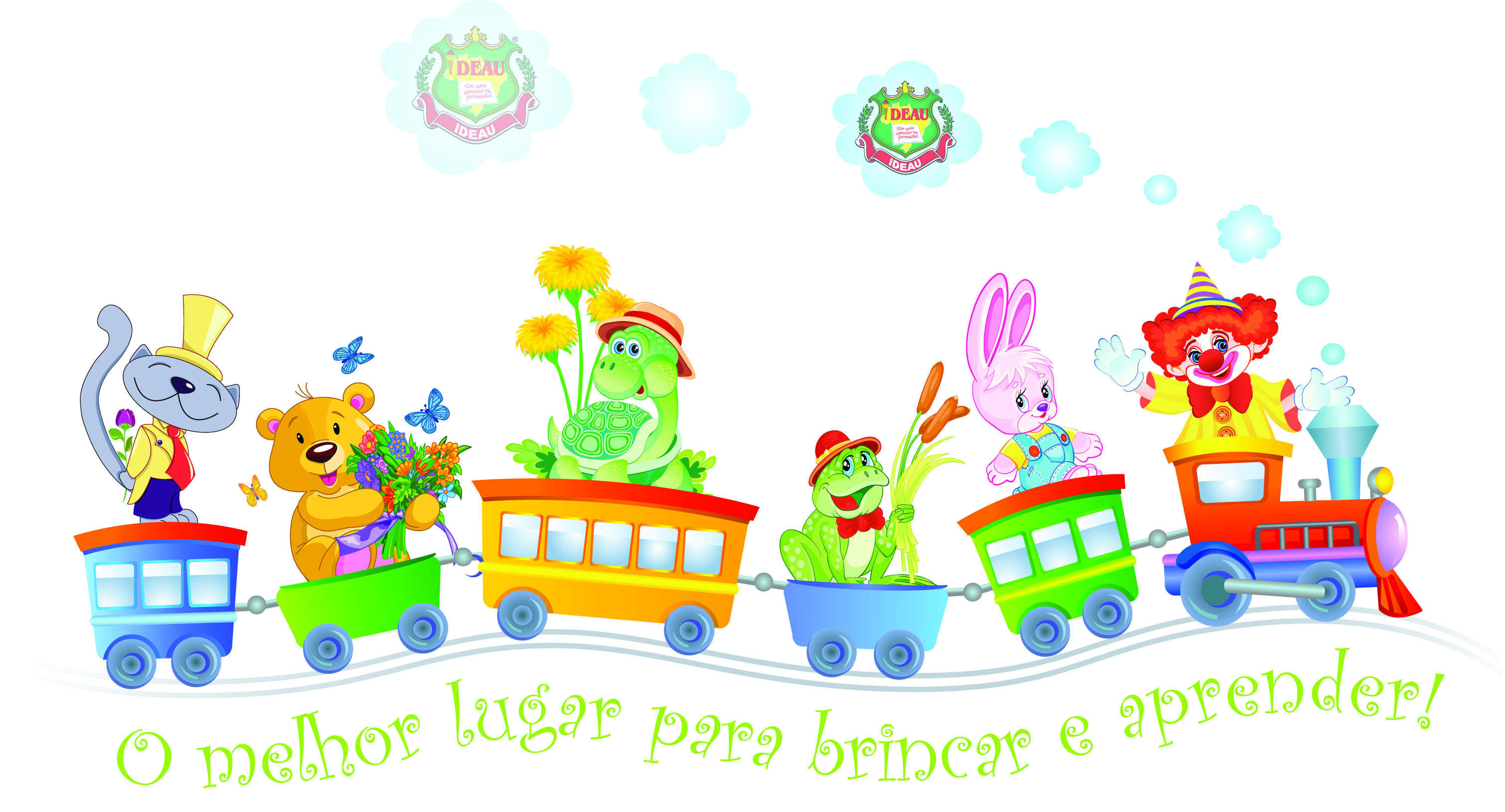 